Publicado en Valencia el 03/05/2024 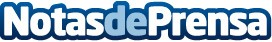 La ONG InVisibles es elegida como ganadora del premio Paella Solidaria 2024 de Original PaellaLa empresa valenciana, junto a sus proveedores y colaboradores más destacados, prepararan una paella para 1.000 personas de forma gratuitaDatos de contacto:Prensa Original PaellaOriginal Paella626039827Nota de prensa publicada en: https://www.notasdeprensa.es/la-ong-invisibles-es-elegida-como-ganadora-del_1 Categorias: Nacional Nutrición Gastronomía Valencia Eventos E-Commerce Restauración Solidaridad y cooperación Consumo Celebraciones http://www.notasdeprensa.es